様式第十六（第四十九条の二第一項、第五十二条の六第一項及び第二項関係）備考　この用紙の大きさは、日本産業規格Ａ４とする。年　　　月　　　日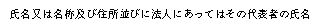 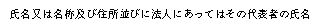 の規定により、の確認について、次のとおります。年　　　月　　　日の規定により、の確認について、次のとおります。年　　　月　　　日の規定により、の確認について、次のとおります。年　　　月　　　日の規定により、の確認について、次のとおります。施行管理方針の確認に係る形質変更時要届出区域の所在地施行管理方針の確認に係る土地の形質の変更の施行方法土地の形質の変更の施行及び管理に係る記録及びその保存の方法土地の土壌の特定有害物質による汚染状態が人為等に由来することが確認された場合における対応方法土地の形質の変更の施行中に特定有害物質等の飛散等が確認された場合における対応方法土地の所有者等が自主的に実施する事項その他都道府県知事が必要と認める事項